California Federation of Women’s Clubs 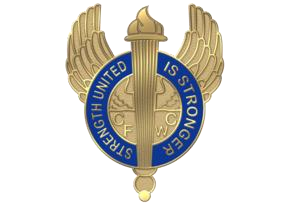    Leadership, Education and Development Seminar                            2024 APPLICATION FORM  Name: _________________________________________________________________________ Address: ___________________________________________ Phone:  _____________________ Email: _________________________________________________________________________ Club: _______________________________________   District: ___________________________ Please answer the following questions in as much detail as possible.(use additional sheet if needed)You are the Club President during a crisis. How do you get information to your members? Two factions have developed in your club. What can you do to resolve the tension? There’s a fundraiser on the horizon. How do you divide the work? Are you willing to:                                                                     Attend the entire GFWC Convention that follows the 1-day GFWC LEADS meeting?        Yes __   No __Cover costs to attend GFWC convention/LEADS mtg not covered by GFWC or CFWC?  Yes __   No __Share what you learned at GFWC LEADS mtg at the CFWC Fall board meeting (Sept)?  Yes __   No __Return this application AND the GFWC LEADS application, 2 letters of support from active CFWC club members, 5x7 photo, and 1-page resume by January 15, 2024 via email to cfwcleadership@gmail.com.  If necessary, send via USPS to: Vicki Holden, CFWC Leadership Chair, 1601 Saturno Heights Dr, Reno NV 89523. Call 562.305.5759 with questions.  LATE APPLICATIONS WILL NOT BE ACCEPTED. 